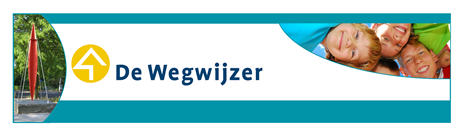 Notulen MR vergadering Datum:  
Woensdag 15 september 2021
19.30 uur-21.00 uurAanwezig:
Kim (lid ouder/ voorzitter), Karlijn (lid ouders), Erik (lid ouder/ GMR), Esmee (lid team), Marjan (lid team), Astrid (directeur). Onderwerpen volgende vergadering 14 oktober:Ondersteuningsschema’s Ruimtegebrek in de toekomst scholen Den DungenDouchen na de gymles Voorstel MR besluitenlijst per groep 
Opening  (19.30 uur)  we geven bij Astrid aan als ze wat later aan mag sluitenOpening  (19.30 uur)  we geven bij Astrid aan als ze wat later aan mag sluitenVaststellen agenda
Kim opent de vergadering om 19.42 uur. We heten Karlijn en Marjan welkom als nieuwe leden van de MR vanuit de ouders en het team. We hebben een fijne start gehad als school na de zomervakantie. 
 Vaststellen agenda
Kim opent de vergadering om 19.42 uur. We heten Karlijn en Marjan welkom als nieuwe leden van de MR vanuit de ouders en het team. We hebben een fijne start gehad als school na de zomervakantie. 
 Acties n.a.v. de laatste notulen N.v.t. Acties n.a.v. de laatste notulen N.v.t. Ter kennisgeving  (19.45 uur)Ter kennisgeving  (19.45 uur)Analyse cito 
Uit de eindcito’ s zijn geen opvallende resultaten gekomen. De ondersteuning van dit schooljaar is aangepast op de resultaten van deze cito ’s. Zo krijgt de ene groep meer ondersteuning op het gebied van rekenen en de andere groep op het gebied van spelling. De grafiek laat punten zien bij cito ’s die niet afgenomen zijn. We weten niet waardoor dit komt. Astrid gaat hier achteraan. Analyse cito 
Uit de eindcito’ s zijn geen opvallende resultaten gekomen. De ondersteuning van dit schooljaar is aangepast op de resultaten van deze cito ’s. Zo krijgt de ene groep meer ondersteuning op het gebied van rekenen en de andere groep op het gebied van spelling. De grafiek laat punten zien bij cito ’s die niet afgenomen zijn. We weten niet waardoor dit komt. Astrid gaat hier achteraan. Talentontwikkeling/ ondersteuning De ondersteuningsschema’s voor het begin van dit schooljaar zijn weer opgesteld. Deze ondersteuning wordt op alle lagen ingezet. De eerste twee weken worden er nog geen kinderen uit de klas gehaald. We zitten sinds juni niet meer in bubbels. We kunnen daardoor weer groep overstijgend werken. We krijgen vanuit de gemeente geen geld meer voor NT2 leerlingen. Daarvoor moeten er minimaal vier NT2 kinderen tegelijkertijd instromen op school, dit is (nog) niet het geval.Vraag vanuit de ouders om het ondersteuningsschema nog een keer te delen als het wat completer is geworden door de inzichten van de leerkrachten sinds de start van het nieuwe schooljaar. Zodat er meer inzicht komt welke groepen kinderen meegaan. Bijvoorbeeld: pre-teaching, extra uitdaging/uitleg. 
Talentontwikkeling/ ondersteuning De ondersteuningsschema’s voor het begin van dit schooljaar zijn weer opgesteld. Deze ondersteuning wordt op alle lagen ingezet. De eerste twee weken worden er nog geen kinderen uit de klas gehaald. We zitten sinds juni niet meer in bubbels. We kunnen daardoor weer groep overstijgend werken. We krijgen vanuit de gemeente geen geld meer voor NT2 leerlingen. Daarvoor moeten er minimaal vier NT2 kinderen tegelijkertijd instromen op school, dit is (nog) niet het geval.Vraag vanuit de ouders om het ondersteuningsschema nog een keer te delen als het wat completer is geworden door de inzichten van de leerkrachten sinds de start van het nieuwe schooljaar. Zodat er meer inzicht komt welke groepen kinderen meegaan. Bijvoorbeeld: pre-teaching, extra uitdaging/uitleg. 
Vordering nieuwbouw De nieuwbouw verloopt goed, we lopen op schema. De communicatie met de aannemer verloopt prettig. Na de herfstvakantie komt er een opening met iedereen van het kindcentrum (BLIJ, Bolderburen, de Wegwijzer). Op welke manier is nog niet bekend. Vordering nieuwbouw De nieuwbouw verloopt goed, we lopen op schema. De communicatie met de aannemer verloopt prettig. Na de herfstvakantie komt er een opening met iedereen van het kindcentrum (BLIJ, Bolderburen, de Wegwijzer). Op welke manier is nog niet bekend. Evaluatie meubilair Vanuit een aantal ouders kwamen er afgelopen schooljaar vragen of er meerdere kinderen last hadden van hoofdpijn, nekpijn of dergelijke? De vraag was of dit te maken kon hebben met het nieuwe meubilair. Een aantal kinderen hebben een andere plek gekregen waardoor de klachten zijn verdwenen. Ook moeten kinderen bij een instructie goed hun stoelen draaien richting het bord, zodat ze niet gedraaid gaan zitten en daardoor klachten krijgen. Astrid gaat aan de leerlingenraad vragen hoe het nieuwe meubilair bevalt. Het nieuwe meubilair bij de kleuters bevalt goed. De kinderen geven aan dat de stoelen fijn zitten. Evaluatie meubilair Vanuit een aantal ouders kwamen er afgelopen schooljaar vragen of er meerdere kinderen last hadden van hoofdpijn, nekpijn of dergelijke? De vraag was of dit te maken kon hebben met het nieuwe meubilair. Een aantal kinderen hebben een andere plek gekregen waardoor de klachten zijn verdwenen. Ook moeten kinderen bij een instructie goed hun stoelen draaien richting het bord, zodat ze niet gedraaid gaan zitten en daardoor klachten krijgen. Astrid gaat aan de leerlingenraad vragen hoe het nieuwe meubilair bevalt. Het nieuwe meubilair bij de kleuters bevalt goed. De kinderen geven aan dat de stoelen fijn zitten. Brandbrief ruimtegebrek 
De oudergeleding van de MR van Fonkel heeft een brief gestuurd richting de gemeente, omdat zij zich zorgen maken over het ruimtegebrek van de school de komende jaren. De prognose laat zien dat er dit schooljaar al een ruimtegebrek is op Fonkel, voor de Wegwijzer geldt dit niet. Bestuurder gaat in gesprek met gemeente, een leerlingenstop willen we niet. Brandbrief ruimtegebrek 
De oudergeleding van de MR van Fonkel heeft een brief gestuurd richting de gemeente, omdat zij zich zorgen maken over het ruimtegebrek van de school de komende jaren. De prognose laat zien dat er dit schooljaar al een ruimtegebrek is op Fonkel, voor de Wegwijzer geldt dit niet. Bestuurder gaat in gesprek met gemeente, een leerlingenstop willen we niet. Jaarverslag Erik, Annechien en Kim hebben een MR jaarverslag gemaakt van schooljaar 2020-2021.  Het is fijn als de notulen voortaan ook in Teams worden gezet, zodat alles bij elkaar staat.De nieuwe website is bijna klaar. Voorlopig gaan we nog niet over op Social-Schools als app (i.p.v. Parro).  Jaarverslag Erik, Annechien en Kim hebben een MR jaarverslag gemaakt van schooljaar 2020-2021.  Het is fijn als de notulen voortaan ook in Teams worden gezet, zodat alles bij elkaar staat.De nieuwe website is bijna klaar. Voorlopig gaan we nog niet over op Social-Schools als app (i.p.v. Parro).  Personeel Astrid doet een aantal mededelingen over het personeel.Juf Anne is onze nieuwe gymdocent.  Personeel Astrid doet een aantal mededelingen over het personeel.Juf Anne is onze nieuwe gymdocent.  Leermethode sociaal – emotionele ontwikkeling Vanuit ouders van de onder- en middenbouw kwamen er een aantal vragen over hoe de sociaal-emotionele ontwikkeling op school wordt aangeboden. Is er een methode die gebruikt wordt? Welke lessen worden er gegeven?Vorig schooljaar hebben we het vignet welbevinden behaald. EEn onderdeel van de Gezonde school, waarbij we dus als school aantonen dat we de juiste structurele aandacht geven aan het welbevinden en sociaal emotionele ontwikkeling van de leerlingen. We zijn juist trots als team dat we dit zelf ontwikkeld hebben en geen bestaande methodiek hebben. We werken op school met ‘het hart’ en hebben we gedragsverwachtingen opgesteld die we middels allerlei lessen met de leerlingen bespreken/inoefenen. Daarnaast wordt er twee keer per jaar met een meetinstrument de sociale competenties van de leerlingen in kaart gebracht, genaamd Scoll. Groep 3 t/m 5 start iedere maandagochtend in de kuil om het samen over gedragsverwachtingen te hebben. Iedere twee weken staat er een andere gedragsverwachting centraal. Deze hangen ook zichtbaar in groep 1 t/m 8 en door de school. Ook worden er in groep 1 t/m 8 mind set lessen gegeven, waarbij we onder andere werken aan het zelfvertrouwen, doorzettingsvermogen en zelfbeeld van de kinderen. Tijdens de informatieavonden wordt er ook aandacht besteed aan wat er in de klas gebeurt op sociaal-emotioneel gebied. Ook het koffie-uurtje voor ouders met Astrid zou weer even onder de aandacht gebracht kunnen worden. Dit mag immers weer live. Leermethode sociaal – emotionele ontwikkeling Vanuit ouders van de onder- en middenbouw kwamen er een aantal vragen over hoe de sociaal-emotionele ontwikkeling op school wordt aangeboden. Is er een methode die gebruikt wordt? Welke lessen worden er gegeven?Vorig schooljaar hebben we het vignet welbevinden behaald. EEn onderdeel van de Gezonde school, waarbij we dus als school aantonen dat we de juiste structurele aandacht geven aan het welbevinden en sociaal emotionele ontwikkeling van de leerlingen. We zijn juist trots als team dat we dit zelf ontwikkeld hebben en geen bestaande methodiek hebben. We werken op school met ‘het hart’ en hebben we gedragsverwachtingen opgesteld die we middels allerlei lessen met de leerlingen bespreken/inoefenen. Daarnaast wordt er twee keer per jaar met een meetinstrument de sociale competenties van de leerlingen in kaart gebracht, genaamd Scoll. Groep 3 t/m 5 start iedere maandagochtend in de kuil om het samen over gedragsverwachtingen te hebben. Iedere twee weken staat er een andere gedragsverwachting centraal. Deze hangen ook zichtbaar in groep 1 t/m 8 en door de school. Ook worden er in groep 1 t/m 8 mind set lessen gegeven, waarbij we onder andere werken aan het zelfvertrouwen, doorzettingsvermogen en zelfbeeld van de kinderen. Tijdens de informatieavonden wordt er ook aandacht besteed aan wat er in de klas gebeurt op sociaal-emotioneel gebied. Ook het koffie-uurtje voor ouders met Astrid zou weer even onder de aandacht gebracht kunnen worden. Dit mag immers weer live. Douchen na de gym voor onder- en middenbouwEr zijn vragen van ouders en kinderen gekomen over het douchen in de onder- en middenbouw. Sommige ouders vragen zich af waarom het op jonge leeftijd al nodig is. Kinderen klagen over koude en vieze douches. Het beleid dat kinderen van groep 3 t/m 8 douchen na de gym is al jaren geleden op de Wegwijzer ingevoerd in het kader van hygiëne. Zorgen voor jezelf is gewoon en tevens ook een onderdeel van het gezonde school beleid. Kinderen hoeven zich alleen even af te spoelen. De douches zijn inmiddels weer warm (probleem met de ketel is opgelost) en worden twee keer in de week schoongemaakt. Leerkrachten kondigen aan voordat ze de kleedkamer binnen komen. In principe komen andere jaargroepen elkaar niet tegen in de kleedkamer. Dit wordt nogmaals besproken met het team. Om moverende redenen kunnen er in overleg met Astrid andere afspraken gemaakt worden. Douchen na de gym voor onder- en middenbouwEr zijn vragen van ouders en kinderen gekomen over het douchen in de onder- en middenbouw. Sommige ouders vragen zich af waarom het op jonge leeftijd al nodig is. Kinderen klagen over koude en vieze douches. Het beleid dat kinderen van groep 3 t/m 8 douchen na de gym is al jaren geleden op de Wegwijzer ingevoerd in het kader van hygiëne. Zorgen voor jezelf is gewoon en tevens ook een onderdeel van het gezonde school beleid. Kinderen hoeven zich alleen even af te spoelen. De douches zijn inmiddels weer warm (probleem met de ketel is opgelost) en worden twee keer in de week schoongemaakt. Leerkrachten kondigen aan voordat ze de kleedkamer binnen komen. In principe komen andere jaargroepen elkaar niet tegen in de kleedkamer. Dit wordt nogmaals besproken met het team. Om moverende redenen kunnen er in overleg met Astrid andere afspraken gemaakt worden. Instemming (20.00 uur)Instemming (20.00 uur)Taakverdeling MR Kim is de voorzitter van de MR. Erik gaat naar de GMR (Christel vanuit het team). Esmee en Marjan vervullen de secretaris functie. Kim en Esmee bespreken samen de agenda van de MR vergadering. Ze zoeken hier samen een passend moment voor. Mocht het nodig zijn dat er ergens voor gestemd moet worden, dan mag Christel vanuit het team een stem uitbrengen zodat de oudergeleding en de personeelsgeleding gelijk is.Taakverdeling MR Kim is de voorzitter van de MR. Erik gaat naar de GMR (Christel vanuit het team). Esmee en Marjan vervullen de secretaris functie. Kim en Esmee bespreken samen de agenda van de MR vergadering. Ze zoeken hier samen een passend moment voor. Mocht het nodig zijn dat er ergens voor gestemd moet worden, dan mag Christel vanuit het team een stem uitbrengen zodat de oudergeleding en de personeelsgeleding gelijk is.Agendaplanner MR doorlopen We hebben dit schooljaar één MR-vergadering minder gepland dan vorig schooljaar. Ook zit er tussen oktober en februari een groot gat. Kim doet een nieuw voorstel voor een extra vergadering en om eventueel een andere vergadering te verplaatsen.  Agendaplanner MR doorlopen We hebben dit schooljaar één MR-vergadering minder gepland dan vorig schooljaar. Ook zit er tussen oktober en februari een groot gat. Kim doet een nieuw voorstel voor een extra vergadering en om eventueel een andere vergadering te verplaatsen.  Schoolplan/ jaarplan evaluatie Er wordt gevraagd of het mogelijk is om per groep een lijst te maken met daarop alle afspraken zodat alle afgesproken regels worden gewaarborgd en eventuele nieuwe leerkrachten er ook vanaf weten. Besluiten van de MR worden altijd met het team gedeeld. Dit wordt vastgelegd op een besluitenlijst. Schoolplan/ jaarplan evaluatie Er wordt gevraagd of het mogelijk is om per groep een lijst te maken met daarop alle afspraken zodat alle afgesproken regels worden gewaarborgd en eventuele nieuwe leerkrachten er ook vanaf weten. Besluiten van de MR worden altijd met het team gedeeld. Dit wordt vastgelegd op een besluitenlijst. Schoolgids Astrid heeft de schoolgids aangepast voor dit schooljaar. Er is meer ruimte gekomen in de schoolgids om resultaten toe te voegen. Verder lijkt hij veel op de schoolgids van vorig schooljaar. De invulling van de onderwijstijd van de verschillende groepen lijkt erg te verschillen qua uren. Astrid gaat hier nog even naar kijken.Ook klopt het mailadres van Esmee bij het kopje vertrouwenspersonen niet. Schoolgids Astrid heeft de schoolgids aangepast voor dit schooljaar. Er is meer ruimte gekomen in de schoolgids om resultaten toe te voegen. Verder lijkt hij veel op de schoolgids van vorig schooljaar. De invulling van de onderwijstijd van de verschillende groepen lijkt erg te verschillen qua uren. Astrid gaat hier nog even naar kijken.Ook klopt het mailadres van Esmee bij het kopje vertrouwenspersonen niet. Advies (20.30 uur)Advies (20.30 uur)n.v.t. n.v.t. Afsluiting (20.45 uur)Afsluiting (20.45 uur)RondvraagErik vraagt of er nog punten zijn die hij mee moet nemen naar de GMR:Hoe gaat het verder met de NPO gelden? Scholen hebben moeite om personeel te vinden om deze gelden in te zetten. Mag er dan ook afgeweken worden van de menukaart? Kim: Kunnen de mappen van vorig schooljaar van de MR geclusterd worden in Teams, zodat er meer overzicht komt. Erik gaat hierna kijken. De verwachtingen van ouders, die zich langere tijd hebben ingezet voor school zijn anders. Door de Corona maatregelen hebben we geen “bedankmoment” georganiseerd. We blijven alert in het uitspreken van onze waardering naar eenieder!  RondvraagErik vraagt of er nog punten zijn die hij mee moet nemen naar de GMR:Hoe gaat het verder met de NPO gelden? Scholen hebben moeite om personeel te vinden om deze gelden in te zetten. Mag er dan ook afgeweken worden van de menukaart? Kim: Kunnen de mappen van vorig schooljaar van de MR geclusterd worden in Teams, zodat er meer overzicht komt. Erik gaat hierna kijken. De verwachtingen van ouders, die zich langere tijd hebben ingezet voor school zijn anders. Door de Corona maatregelen hebben we geen “bedankmoment” georganiseerd. We blijven alert in het uitspreken van onze waardering naar eenieder!  Sluiting (21.00 uur)De vergadering wordt om 21.43 uur gesloten. Sluiting (21.00 uur)De vergadering wordt om 21.43 uur gesloten. ActiesOmschrijvingWie?1.Grafiek cito navraagAstrid 2.Navraag doen aan de leerlingenraad over hoe het nieuwe meubilair bevalt. Astrid 3.Onderwijstijd schoolgids checkenAstrid 4.Mappen in Teams clusteren Erik 5.Verzamelen documenten Teams/ CloudEsmee6.Voorbereiden agendaKim7.Notulen in TeamsEsmee/Marjan